Zuchtbuchamt: Andy Celinger, Rudolf Seiffert Straße 33 in D - 10369 Berlin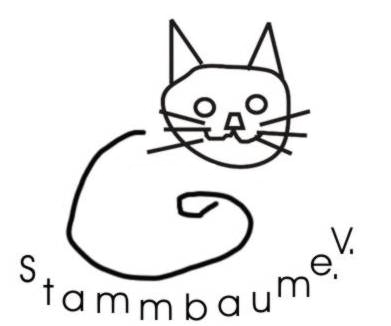 Deck- & WurfmeldungDeckbescheinigung für den Zwinger:					Wurfmeldung:Wurfdatum:		Jungtiere:	Kater:			Katze:		Letzter Wurf der Katze:			Als Anlage sind immer einzureichen:Nachweise der vorzüglich Bewertung, sofern es sich um einen erstmaligen Wurf / erstmalige Deckung handelt & dieser Nachweis beim Zuchtbuchamt noch nicht registriert wurde.Stammbaumkopien der Eltern, soweit diese noch nicht im Zuchtbuchamt registriert wurden.Zahlungsnachweis (15,-€ / Stammbaum zzgl. 3,-€ Porto / Wurf).Ort, Datum							UnterschriftName: KatzeName: KaterTitelTitel:ZB Nr.ZB Nr.geborengeborenRasseRasseFarbeFarbeBesitzerBesitzerPLZ. / OrtPLZ. / OrtStraße / Nr.Straße / Nr.Mitgliedsnr.Mitgliedsnr.Telefonnr.Telefonnr.E - MailE - MailDeckterminUnterschriftKaterRufnameFarbe & ZeichnungChipnr.Augen-farbeRasse123456KatzeRufnameFarbe & ZeichnungChipnr.Augen-farbeRasse123456